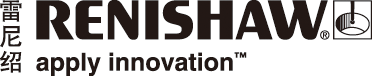 雷尼绍官方微信正式上线  创新的路上与您一同成长2016年3月，世界领先的测量与过程控制解决方案供应商 — 雷尼绍公司正式宣布推出其官方微信“雷尼绍中国”。2011年，雷尼绍官方优酷空间创建，将雷尼绍作为精密工程技术领域的领导者和创新者的形象展现给大家；将我们的历史文化、产品、技术应用、创新和解决方案分享回馈给大众，是雷尼绍宣传和交流的重要阵地。2013年，雷尼绍官方微博正式加入，为广大用户和一直支持雷尼绍的朋友们提供了一个全新的互动交流平台，是大家快速了解雷尼绍及其产品技术方案便捷的渠道，更是我们相互沟通的一座桥梁。在移动应用日益盛行的今天，雷尼绍官方微信公众号应运而生。这是继微博和优酷空间后的又一重要的多媒体平台，也是雷尼绍宣传和沟通的一个新起点、新尝试。我们旨在为用户提供最新信息，实现与客户紧密互动沟通，使服务品质进一步得到提高。它是雷尼绍服务和互动的重要纽带。公众号上线初期，主菜单涵盖“专题”、“最新动态”和“关于我们”三部分内容，以产品、创新技术、互动为核心。通过“专题”和“最新动态”栏目，我们将推送雷尼绍的最新信息与测量技术应用的前沿资讯，分享行业领先水平的应用案例，为用户量身定制解决方案，并会不断更新专题设置的内容，如雷尼绍主推的先进产品、重要活动等，便于用户轻松便捷地了解到雷尼绍的动态及市场行情。通过“关于我们”栏目，还可以快速查询到公司及产品信息。同时为用户提供友好的界面，点击可直接访问雷尼绍的官网。后期我们还将根据实际需求，在公众号开通更多的优质服务功能，我们将充分利用微信这一平台，竭诚为广大用户提供更方便快捷的互动形式。我们始终坚持专利和创新产品及工艺、高质量制造技术以及为全球市场就近提供客户支持的能力。用户对雷尼绍的支持和信任将是我们发展的最大动力。雷尼绍诚邀您加入我们，在创新的路上我们一同成长。关注方式：1、微信—通讯录—公众号—“+”—查找公众号“雷尼绍中国”，点击关注即可；2、微信—发现—扫一扫—扫描下方二维码，点击关注即可。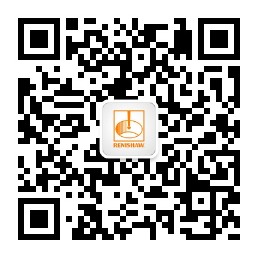 www.renishaw.com.cn完